                                        06-е заседание 3-го созываҠАРАР							                    РЕШЕНИЕБАШKОРТОСТАН РЕСПУБЛИКАҺЫАСKЫН  РАЙОНЫ   МУНИЦИПАЛЬ РАЙОНЫНЫҢ KЫШЛАУЙЫЛFА АУЫЛ  СОВЕТЫ АУЫЛ  БИЛӘМӘҺЕ СОВЕТЫ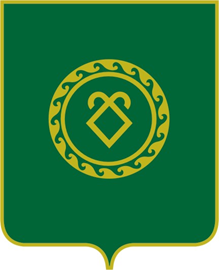                                 СОВЕТСЕЛЬСКОГО ПОСЕЛЕНИЯКШЛАУ-ЕЛГИНСКИЙ  СЕЛЬСОВЕТМУНИЦИПАЛЬНОГО РАЙОНААСКИНСКИЙ РАЙОНРЕСПУБЛИКИ БАШКОРТОСТАН